Załącznik nr 3 do Zasad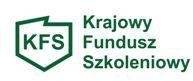 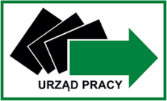 KARTA OCENY MERYTORYCZNEJWNIOSKU O DOFINANSOWANIE KSZTAŁCENIA USTAWICZNEGO PRACOWNIKOW 
I PRACODAWCY W RAMACH KRAJOWEGO FUNDUSZU SZKOLENIOWEGONazwa i adres pracodawcy:	…………………………………………………………….					   		 		  ……………………………………………………............					   				  ……………………………………………………...........*niepotrzebne skreślićUWAGI KOMISJI:…………………………………………………………………………………………………………………………………………………………………………………………………………………………………………………………………………………………………………………………………………………………………………………………………………………………………………………………………………………………………………………………………………………………………………………………………………………………………………………………………………………………………………………………………………………………………………………………………………………………………………………………………………………………………………………………………………………………………………Ocena wnioskupozytywna – wysokość przyznanego dofinansowania ……………………………………pozytywna – odmowa realizacji z uwagi na rozdysponowanie środków finansowychnegatywna – brak realizacjidata…………………..Decyzja  Dyrektora PUP………………………………………………………………………………………………………………………………………………………………………………………………………………………………………………………………………………………………………………………………………………………………………………………………………………………………………………………………………………………………………………………………..data i podpis Dyrektora PUPLp.Nazwa kryteriumLiczba przyznanych punktówLiczba przyznanych punktów1.Zgodność kompetencji nabywanych przez uczestników kształcenia ustawicznego z potrzebami lokalnego lub regionalnego rynku pracyZgodne -11.Zgodność kompetencji nabywanych przez uczestników kształcenia ustawicznego z potrzebami lokalnego lub regionalnego rynku pracyNiezgodne - 02.Koszty usługi kształcenia ustawicznego wskazanej do sfinansowania ze środków KFS w porównaniu z kosztami podobnych usług dostępnych na rynku (w sytuacji kiedy na rynku nie występują inne porównywalne oferty kształcenia, przez co niemożliwe będzie ustalenie średniej ceny rynkowej, dotyczącej kształcenia w danym zakresie, przedstawione we wniosku koszty Urząd uzna za porównywalne ze średnią ceną rynkową)Porównywalne - 12.Koszty usługi kształcenia ustawicznego wskazanej do sfinansowania ze środków KFS w porównaniu z kosztami podobnych usług dostępnych na rynku (w sytuacji kiedy na rynku nie występują inne porównywalne oferty kształcenia, przez co niemożliwe będzie ustalenie średniej ceny rynkowej, dotyczącej kształcenia w danym zakresie, przedstawione we wniosku koszty Urząd uzna za porównywalne ze średnią ceną rynkową)Wyższe - 03.Posiadanie przez realizatora usługi kształcenia ustawicznego certyfikatów jakości oferowanych usług(w sytuacji kiedy część realizatorów posiada certyfikaty  ilość pkt przyznawana proporcjonalnie do ilości realizatorów kształcenia ustawicznego i posiadanych certyfikatów)wszyscy realizatorzy kształcenia ustawicznego posiadającertyfikaty - 23.Posiadanie przez realizatora usługi kształcenia ustawicznego certyfikatów jakości oferowanych usług(w sytuacji kiedy część realizatorów posiada certyfikaty  ilość pkt przyznawana proporcjonalnie do ilości realizatorów kształcenia ustawicznego i posiadanych certyfikatów)część realizatorów posiada certyfikaty - 13.Posiadanie przez realizatora usługi kształcenia ustawicznego certyfikatów jakości oferowanych usług(w sytuacji kiedy część realizatorów posiada certyfikaty  ilość pkt przyznawana proporcjonalnie do ilości realizatorów kształcenia ustawicznego i posiadanych certyfikatów)żaden z realizatorów nieposiada certyfikatów - 04.wszyscy realizatorzy kształcenia ustawicznego posiadają dokument na podstawie którego prowadzą pozaszkolne formy kształcenia - 24.W przypadku kursów - posiadanie przez realizatora usługi kształcenia ustawicznego dokumentu na podstawie którego prowadzi on pozaszkolne formy kształcenia (np. wpis do ewidencji szkól i placówek niepublicznych, wpis do Rejestru Instytucji Szkoleniowych właściwego  Wojewódzkiego Urzędu Pracy, zapisy informujące o świadczonych usługach w zakresie edukacji pozaszkolnej,  w aktach prawnych, statucie, regulaminie, PKD: 85.5)część realizatorów posiada dokument na podstawie którego prowadzi pozaszkolne formy kształcenia - 14.W przypadku kursów - posiadanie przez realizatora usługi kształcenia ustawicznego dokumentu na podstawie którego prowadzi on pozaszkolne formy kształcenia (np. wpis do ewidencji szkól i placówek niepublicznych, wpis do Rejestru Instytucji Szkoleniowych właściwego  Wojewódzkiego Urzędu Pracy, zapisy informujące o świadczonych usługach w zakresie edukacji pozaszkolnej,  w aktach prawnych, statucie, regulaminie, PKD: 85.5)nie posiada dokumentu na podstawie którego prowadzi pozaszkolne formy kształcenia - 05.Plany dotyczące dalszego zatrudnienia osób, które będą objęte kształceniem ustawicznympodano informacje na temat dalszego zatrudnienia - 15.Plany dotyczące dalszego zatrudnienia osób, które będą objęte kształceniem ustawicznymnie podano informacji na temat dalszego zatrudnienia - 06.Kompletność wniosku bez wymaganego uzupełnienia Kompletny - 36.Kompletność wniosku bez wymaganego uzupełnienia Niekompletny - 07.Uzasadnienie objęcia wnioskowanym wsparciemLogiczne, wiarygodne, przekonujące - 57.Uzasadnienie objęcia wnioskowanym wsparciemCzęściowe - 27.Uzasadnienie objęcia wnioskowanym wsparciemBrak uzasadnienia - 0RAZEM:RAZEM:RAZEM:Wnioskodawca spełnia warunki do uzyskania pomocy de minimis zgodnie z rozporządzeniem Komisji EuropejskiejWnioskodawca spełnia warunki do uzyskania pomocy de minimis zgodnie z rozporządzeniem Komisji EuropejskiejWnioskodawca spełnia warunki do uzyskania pomocy de minimis zgodnie z rozporządzeniem Komisji EuropejskiejTAK / NIE*Lp.Członkowie KomisjiPodpis1.2.3.